Feast of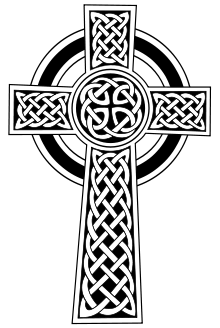 St. Patrick FestivalSATURDAY, MARCH 14, 2015MASS  4:00 PMDINNER 5:00 – 8:00 PMSt. Albert High School, 400 Gleason Ave, Council BluffsHomemade Irish Dinner featuring Corned Beef & Cabbage, Ham, Potatoes, Green Beans & Carrots, Bread, Desserts, and Drinks  Hot Dog & Chips for Children  Cost:  $10 for Adults, $5 for Children (ages 6-12), Free for children under 5Kids Games, Baked Goods, Crafts, Silent Auction, & Raffle POT OF GOLD RAFFLETICKETS: $20 each OR 3 for $501ST PRIZE	$1000 CASH2ND PRIZE	$  500 CASH3RD PRIZE	$  300 CASH4TH PRIZE	$  200 CASH5TH PRIZE	$  100 CASHDRAWING HELD MARCH 14, 2015 - NEED NOT BE PRESENT TO WINPURCHASE TICKETS AT THE DOOR OR CALL ST. PATRICK’S AT 323-1484